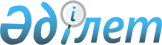 Об утверждении Положения о награждении Почетной грамотой Карагандинской областиРешение IV сессии Карагандинского областного маслихата от 29 сентября 2016 года № 86. Зарегистрировано Департаментом юстиции Карагандинской области 20 октября 2016 года № 4007.
      В соответствии с подпунктом 12-3) пункта 1 статьи 6 Закона Республики Казахстан от 23 января 2001 года "О местном государственном управлении и самоуправлении в Республике Казахстан" Карагандинский областной маслихат РЕШИЛ:
      1. Утвердить прилагаемое Положение о награждении Почетной грамотой Карагандинской области. 
      2. Настоящее решение вводится в действие по истечении десяти календарных дней после дня его первого официального опубликования. Положение
о награждении Почетной грамотой Карагандинской области 1. Общие положения
      1. Настоящее Положение о награждении Почетной грамотой Карагандинской области (далее – Почетная грамота) разработано в соответствии Законом Республики Казахстан от 23 января 2001 года "О местном государственном управлении и самоуправлении в Республике Казахстан".
      2. Почетная грамота является одной из форм поощрения и стимулирования за: 
      1) значительные достижения в экономике, социальной сфере, науке, культуре, образовании, спорте, в воинской и государственной службе, правоохранительной и общественной деятельности;
      2) осуществление плодотворной деятельности по укреплению дружбы и солидарности между народами и культурных связей.
      3. Почетной грамотой награждаются внесшие значительный вклад в развитие Карагандинской области:
      1) граждане, работники учреждений, предприятий и организаций;
       2) коллективы хозяйствующих субъектов независимо от форм собственности, организаций, учреждений, творческих коллективов, достигшие высоких показателей в труде, общественно-политической деятельности;3) лица без гражданство и граждане иностранных государств.
      4. Почетной грамотой не могут быть награждены:
      1) лица имеющие судимость, которая не погашена или не снята в установленном законодательством порядке на момент награждения;
      2) лица признанные судом недееспособными, либо ограниченно дееспособными;
      3) лица признанные судом виновными в совершении коррупционного преступления и (или) коррупционного правонарушения.
      5. Одно и то же лицо (коллектив, организация) не может дважды представляться к награждению Почетной грамотой области в течении пяти лет. 
      6. Награждение приурочивается к национальным, государственным, профессиональным и иным праздникам Республики Казахстан. 2. Порядок награждения Почетной грамотой
      7. Представление к награждению Почетной грамотой направляется в аппарат акима области не позднее чем за двадцать календарных дней до дня проведения мероприятий учреждениями, организациями независимо от форм собственности, предприятиями, местными исполнительными и представительными органами, общественными организациями, творческими объединениями, органами местного самоуправления.
      В представлении указываются фамилия, имя, отчество, занимаемая должность или официальное наименование (организаций, коллектива) дается характеристика с изложением конкретных трудовых и творческих заслуг, вклада в развитие области. Представление подписывается первым руководителем и скрепляется печатью.
      К представлению прилагается копия удостоверения личности кандидата либо учредительные документы организации, учреждения или творческого коллектива.
      7-1. Требование о скреплении печатью не относится к субъектам частного предпринимательства.
      Сноска. Решение дополнено пунктом 7-1 в соответствии с решением Карагандинского областного маслихата от 22.11.2023 № 114 (вводится в действие по истечении десяти календарных дней после дня его первого официального опубликования).


      8. Материалы, поступившие от граждан, самостоятельно представляющих свою кандидатуру для награждения Почетной грамотой, не рассматриваются.
      9. Поступившие документы для предварительного рассмотрения и подготовки предложений по награждению, направляются в комиссию при акиме области по наградам (далее - Комиссия). 
      10. Решение о награждении Почетной грамотой принимается акимом области и председателем маслихата области (или лицами, исполняющими их обязанности) согласно положительному заключению Комиссии путем издания совместного распоряжения.
      Сноска. Пункт 10 – в редакции решения Карагандинского областного маслихата от 22.11.2023 № 114 (вводится в действие по истечении десяти календарных дней после дня его первого официального опубликования).


      11. Вручение Почетной грамоты производится лично награждаемому в торжественной обстановке. Почетную грамоту вручает аким и (или) председатель маслихата области, либо иное лицо по их поручению.
      Сноска. Пункт 11 – в редакции решения Карагандинского областного маслихата от 22.11.2023 № 114 (вводится в действие по истечении десяти календарных дней после дня его первого официального опубликования).


      12. Материалы по награждению хранятся в аппарате акима области. 3. Описание Почетной грамоты
      13. Почетная грамота состоит из папки и вкладыша. Папка изготавливается из синего цвета. На лицевой стороне папки изображен Государственный Герб Республики Казахстан размером 7х7 и надпись "Құрмет грамотасы".
      Почетная грамота изготавливается форматом А3, 1 биг, бумага мелованная, матовая 250 гр., печать цветная, золото с двух сторон с изображением государственной символики – Государственного Герба Республики Казахстан. 
      На левой стороне внутри вкладыша располагаются: по центру – цветное изображение развивающегося Государственного Флага Республики Казахстан.
      На правой стороне внутри вкладыша располагаются: в верхней части по центру - надпись "Құрмет грамотасы", выполненная золотым тиснением, ниже под надписью текст на государственном и русском языках, который содержит слова: "награждается", фамилию, имя, отчество награждаемого, краткое описание заслуг награждаемого. Текст на государственном языке располагается над текстом на русском языке.
      В нижней части располагается текст для подписи акима и председателя маслихата области на государственном языке, подпись заверяется гербовыми печатями, после подписи указывается дата награждения на государственном языке.
      Фамилия, имя, отчество награждаемого указываются в соответствии с документом, удостоверяющим личность.
      Наименование организации, учреждения или творческого коллектива указывается в соответствии с учредительными документами. 
      Вкладыш заполняется путем компьютерного набора, шрифтами черного цвета, без наклона с использованием принтера. В случае отсутствия данной возможности, вкладыш заполняется рукописно, четким и разборчивым почерком, без помарок чернилами черного цвета.
      Сноска. Пункт 13 с изменением, внесенным решением Карагандинского областного маслихата от 22.11.2023 № 114 (вводится в действие по истечении десяти календарных дней после дня его первого официального опубликования).


					© 2012. РГП на ПХВ «Институт законодательства и правовой информации Республики Казахстан» Министерства юстиции Республики Казахстан
				
      Председатель сессии

Ж. Штергер

      Секретарь областного маслихата

Р. Абдикеров
Утверждено
 решением IV сессии 
областного маслихата
от 29 сентября 2016 года № 86